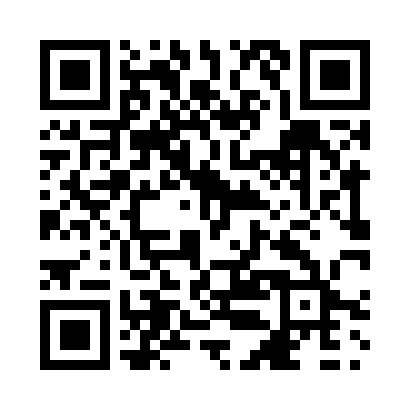 Prayer times for Colindale, Nova Scotia, CanadaMon 1 Apr 2024 - Tue 30 Apr 2024High Latitude Method: Angle Based RulePrayer Calculation Method: Islamic Society of North AmericaAsar Calculation Method: HanafiPrayer times provided by https://www.salahtimes.comDateDayFajrSunriseDhuhrAsrMaghribIsha1Mon5:206:451:105:397:359:012Tue5:186:431:095:407:379:023Wed5:166:411:095:417:389:044Thu5:136:391:095:427:399:055Fri5:116:371:095:437:419:076Sat5:096:351:085:437:429:097Sun5:076:331:085:447:439:108Mon5:056:321:085:457:459:129Tue5:026:301:075:467:469:1310Wed5:006:281:075:477:479:1511Thu4:586:261:075:487:499:1712Fri4:566:241:075:497:509:1813Sat4:546:221:065:507:519:2014Sun4:516:211:065:517:539:2215Mon4:496:191:065:517:549:2416Tue4:476:171:065:527:559:2517Wed4:456:151:055:537:569:2718Thu4:436:131:055:547:589:2919Fri4:406:121:055:557:599:3120Sat4:386:101:055:568:009:3221Sun4:366:081:055:578:029:3422Mon4:346:061:045:578:039:3623Tue4:326:051:045:588:049:3824Wed4:306:031:045:598:069:4025Thu4:276:011:046:008:079:4126Fri4:256:001:046:018:089:4327Sat4:235:581:046:018:109:4528Sun4:215:571:036:028:119:4729Mon4:195:551:036:038:129:4930Tue4:175:531:036:048:149:51